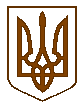 УКРАЇНАБілокриницька   сільська   радаРівненського   району    Рівненської    області(двадцять перша чергова сесія сьомого скликання)ПРОЕКТ РІШЕННЯвід  29 серпня  2017 року                                                                                Про криміногенну ситуацію на території Білокриницької сільської ради та заходи по посиленню боротьби із злочинністю, зміцненню законності і порядку	Заслухавши сільського голову Т. Гончарук про стан криміногенної ситуації на території Білокриницької сільської ради, керуючись Законами України «Про місцеве самоврядування в Україні», «Про національну поліцію», «Про попереднє ув’язнення», «Про участь громадян в охороні громадського порядку і державного кордону», Указів Президента України від 06.02.2003 №84/2003 «Про невідкладні додаткові заходи щодо посилення боротьби з організованою злочинністю і корупцією», від 18.02.2002 №143/2002 «Про заходи щодо подальшого зміцнення правопорядку, охорони прав і свобод громадян», від 19.07.2005 №1119/2005 «Про заходи щодо забезпечення особистої безпеки громадян та протидії злочинності» від 25.04.2013 №230/2013 «Про Концепцію боротьби з тероризмом» та доручення Міністерства внутрішніх справ України від 17.03.2016 №4101/01/29-2016, розпорядження голови районної державної адміністрації від 17.06.2016  №276 «Про районну комплексну програму профілактики правопорушень та боротьби із злочинністю на 2016-2020 роки» , сесія Білокриницької сільської радиВ И Р І Ш И ЛА :Інформацію сільського голови Т. Гончарук щодо криміногенної ситуації на території Білокриницької сільської ради взяти до уваги.Рекомендувати дільничному інспектору міліції продовжити роботу в напрямку покращення криміногенної ситуації на території ради, посилити боротьбу із злочинністю та сприяти зміцненню законності і правопорядку.Заслухати дільничного інспектора міліції про хід виконання даного рішення на черговій сесії сільської ради у першому півріччі 2018 року.Контроль за виконання даного рішення покласти на голову постійної комісії з питань законності, правопорядку, охорони навколишнього середовища, соціального захисту населення та спортивного розвитку села, А. Плетьонку.Сільський голова		                                                               Т.  ГончарукДодаток                                                                                                          до рішення сесії сільської ради                                                                         від «___» _________2017 р. № ____                                                                                                                ПЛАН ЗАХОДІВпо посиленню боротьби із злочинністю, зміцненню законності і порядку на території Білокриницької сільської Т.в.о. секретаря  сесії                                                                                  О. Казмірчук№ п/пНайменування заходуСтрок виконанняВідповідальні за виконання1Організовувати проведення перевірок розважальних закладів та інших місць масового відпочинку молоді щодо дотримання вимог законодавства в роботі цих закладівПостійно П. Остапчук, члени адміністративної комісії2Забезпечити всебічну перевірку поведінки і способу життя осіб, які звільнилися з місць позбавлення волі, а також засуджених до мір покарання без ізоляції від суспільства.Постійно П. Остапчук, спеціалісти підліткового клубу3Забезпечити ведення списків похилого віку, інвалідів, недієздатних, хворих на алкоголізм та наркоманію, психічно хворих, тих, хто втратив здатність до самообслуговування та потребує сторонньої допомоги. Організовувати моніторинг умов їх життя з метою попередження випадків знущання, незаконного відчуження майна.Постійно Спеціаліст сільської ради, спеціалісти підліткового клубу4Проводити профілактичні заходи щодо виявлення осіб, які займаються виготовленням і продажем самогону та інших спиртних напоївПостійно П. Остапчук, члени адміністративної комісії5Забезпечити проведення у навчальних закладах сіл сільської ради тижнів правових знань та заходів з пропаганди здорового способу життяПостійно Завідувач Білокриницькою ПШБ, спеціалісти підліткового клубу6Вжити заходів щодо обмеження відвідування у вечірній та нічний час розважальних закладів неповнолітніми особами без супроводу дорослихПостійно Директор Білокриницького будинку культури7Проводити культурно-виховні та фізкультурно-оздоровчі заходи з метою залучення неповнолітніх до здорового способу життяПостійно Голова ФСК «Білокриницький», спеціалісти підліткового клубу